ОБАВЕШТЕЊЕ О ЗАКЉУЧЕНОМ УГОВОРУЈНМВ 15/2018 за за додатну опрему за информациони системНазив наручиоца: Министарство пољопривреде, шумарства и водопривреде – Управа за аграрна плаћања.Адреса наручиоца: Булевар краља Александра 84, Београд.Интернет страница наручиоца: www.uap.gov.rsВрста наручиоца: органи државне управе.Врста предмета: добра.Врста поступка: јавна набавка мале вредности.Предмет набавке, назив и ознака из Општег речника набавки: добра и то додатна опрема за информациони систем. Шифре из Општег речника набавки су: 30234700-5 (магнетне траке), 30234600-4 (флеш меморија), 30237100-0 (делови рачунара), 30234000-8 (медијуми за смештање података), 30232000-4 (периферна опрема), 30236000-2 (разна рачунарска опрема), 30236110-6 (радна меморија (РАМ), 30237460-1 (рачунарске тастатуре).Уговорена вредност: 509.120,00 динара без ПДВ.Критеријум за доделу уговора: Позивом за подношење понуда и конкурсном документацијом, предвиђено је да се на понуђаче који су доставили прихватљиве понуде примени критеријум „најнижа понуђена цена“.Број примљених понуда: 4 (четири).Понуђена цена без ПДВ-а: Највиша:  764.910,00 динара без ПДВ Понуђена цена: Најнижа:  509.120,00 динара без ПДВ Највиша:  764.910,00 динара без ПДВ Понуђена цена код прихватљивих понуда	:Најнижа:  509.120,00 динара без ПДВ Датум доношења одлуке о додели уговора: 31.1.2019. године.Датум закључења уговора: 25.2.2019. године.Основни подаци о добављачу: (назив, седиште, матични број и законски заступници): USPON DOO ČAČAK, са седиштем у Чачку, Булевар ослобођења 17, матични број 06084613, законски заступник Предраг Павловић.Период важења уговора: Трајање уговора је до испуњења обавеза обе уговорене стране, а најкасније до 31.6.2019. године.КОМИСИЈА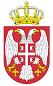 Република СрбијаМИНИСТАРСТВО ПОЉОПРИВРЕДЕ,ШУМАРСТВА И ВОДОПРИВРЕДЕУправа за аграрна плаћања               Број:  404-02-80/2018-07              Датум: 27.2.2019. годинеБеоград